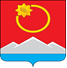 АДМИНИСТРАЦИЯ ТЕНЬКИНСКОГО МУНИЦИПАЛЬНОГО ОКРУГАМАГАДАНСКОЙ ОБЛАСТИП О С Т А Н О В Л Е Н И Е       14.12.2023 № 785-па                 п. Усть-ОмчугО внесении изменений в постановление администрации Тенькинского городского округа Магаданской области от 20 октября 2020 года № 268-па «Об утверждении муниципальной программы «Обеспечение безопасности, профилактика правонарушений и противодействие незаконному обороту наркотических средств в Тенькинском муниципальном округе Магаданской области на 2021-2023 годы»С целью приведения объемов финансирования программных мероприятий муниципальной программы «Обеспечение безопасности, профилактика правонарушений и противодействие незаконному обороту наркотических средств в Тенькинском муниципальном округе Магаданской области на 2021-2023 годы», утвержденной постановлением администрации Тенькинского городского округа Магаданской области от 20 октября 2020 года № 268-па, в соответствие с бюджетом муниципального образования «Тенькинский муниципальный округ Магаданской области», администрация Тенькинского муниципального округа Магаданской области                            п о с т а н о в л я е т:Внести в муниципальную программу «Обеспечение безопасности, профилактика правонарушений и противодействие незаконному обороту наркотических средств в Тенькинском муниципальном округе Магаданской области на 2021-2023 годы», утвержденную постановлением администрации Тенькинского городского округа Магаданской области от 20 октября 2020 года № 268-па «Об утверждении муниципальной программы «Обеспечение безопасности, профилактика правонарушений и противодействие незаконному обороту наркотических средств в Тенькинском муниципальном округе Магаданской области на 2021-2023 годы» (далее - муниципальная программа), следующие изменения:1.1. Приложение № 1 к муниципальной программе изложить в новой редакции, согласно Приложению к настоящему постановлению.2.    Контроль за исполнением настоящего постановления возложить на первого заместителя главы администрации Тенькинского муниципального округа.  3. Настоящее постановление подлежит официальному опубликованию (обнародованию).Глава Тенькинского муниципального округа                             Д. А. РевутскийСистема программных мероприятий муниципальной программы «Обеспечение безопасности, профилактика правонарушений и противодействие незаконному обороту наркотических средств в Тенькинском муниципальном округе Магаданской области на 2021 - 2023 годы_____________________________Приложение к постановлению администрацииТенькинского муниципального округаМагаданской области14.12.2023 № 785-паПриложение № 1
к программе «Обеспечение безопасности, профилактика правонарушений и противодействие незаконному обороту наркотических средств в Тенькинском муниципальном округе Магаданской области
на 2021 - 2023 годы»	№
п/пНаименованиеНаименованиеИсполнительСрок реализацииСтоимость мероприятий (тыс. руб.)Стоимость мероприятий (тыс. руб.)Стоимость мероприятий (тыс. руб.)Стоимость мероприятий (тыс. руб.)Стоимость мероприятий (тыс. руб.)Стоимость мероприятий (тыс. руб.)Стоимость мероприятий (тыс. руб.)Стоимость мероприятий (тыс. руб.)Источник финансирования	№
п/пНаименованиеНаименованиеИсполнительСрок реализациивсеговсегов т.ч. по годамв т.ч. по годамв т.ч. по годамв т.ч. по годамв т.ч. по годамв т.ч. по годамИсточник финансирования	№
п/пНаименованиеНаименованиеИсполнительСрок реализациивсеговсего202120212022202220232023Источник финансирования122345566778891.Организационное обеспечение деятельности по профилактике правонарушений на территории Тенькинского муниципального округаОрганизационное обеспечение деятельности по профилактике правонарушений на территории Тенькинского муниципального округаОрганизационное обеспечение деятельности по профилактике правонарушений на территории Тенькинского муниципального округаОрганизационное обеспечение деятельности по профилактике правонарушений на территории Тенькинского муниципального округаОрганизационное обеспечение деятельности по профилактике правонарушений на территории Тенькинского муниципального округаОрганизационное обеспечение деятельности по профилактике правонарушений на территории Тенькинского муниципального округаОрганизационное обеспечение деятельности по профилактике правонарушений на территории Тенькинского муниципального округаОрганизационное обеспечение деятельности по профилактике правонарушений на территории Тенькинского муниципального округаОрганизационное обеспечение деятельности по профилактике правонарушений на территории Тенькинского муниципального округаОрганизационное обеспечение деятельности по профилактике правонарушений на территории Тенькинского муниципального округаОрганизационное обеспечение деятельности по профилактике правонарушений на территории Тенькинского муниципального округаОрганизационное обеспечение деятельности по профилактике правонарушений на территории Тенькинского муниципального округаОрганизационное обеспечение деятельности по профилактике правонарушений на территории Тенькинского муниципального округа1.1.Проведение заседаний межведомственной комиссии по профилактике правонарушений на территории Тенькинского муниципального округаПроведение заседаний межведомственной комиссии по профилактике правонарушений на территории Тенькинского муниципального округаПервый заместитель главы администрации Тенькинского муниципального округа 2021 - 2023 г. г.Текущее финансированиеТекущее финансированиеТекущее финансированиеТекущее финансированиеТекущее финансированиеТекущее финансированиеТекущее финансированиеТекущее финансирование-1.2.Оказание информационной поддержки общественным объединениям и организациям в целях профилактики правонарушений и противодействия преступностиОказание информационной поддержки общественным объединениям и организациям в целях профилактики правонарушений и противодействия преступностиПервый заместитель главы администрации Тенькинского муниципального округа2021 - 2023 г. г.Текущее финансированиеТекущее финансированиеТекущее финансированиеТекущее финансированиеТекущее финансированиеТекущее финансированиеТекущее финансированиеТекущее финансирование-1.3.Организация обмена информацией по вопросам профилактики правонарушений и противодействия преступности с правоохранительными органамиОрганизация обмена информацией по вопросам профилактики правонарушений и противодействия преступности с правоохранительными органамиПервый заместитель главы администрации Тенькинского муниципального округа, Отд МВД России по Тенькинскому району2021 - 2023 г. г.Текущее финансированиеТекущее финансированиеТекущее финансированиеТекущее финансированиеТекущее финансированиеТекущее финансированиеТекущее финансированиеТекущее финансирование-1.4.Проведение анализа причин и условий, способствующих совершению преступлений и правонарушений, подготовка предложений по их устранениюПроведение анализа причин и условий, способствующих совершению преступлений и правонарушений, подготовка предложений по их устранениюПервый заместитель главы администрации Тенькинского муниципального округа, Отд МВД России по Тенькинскому району2021 - 2023 г. г.Текущее финансированиеТекущее финансированиеТекущее финансированиеТекущее финансированиеТекущее финансированиеТекущее финансированиеТекущее финансированиеТекущее финансирование-ИТОГО по разделу 1.ИТОГО по разделу 1.ИТОГО по разделу 1.ИТОГО по разделу 1.---------2.Противодействие распространению наркомании, профилактика незаконного оборота наркотиков, совершенствование системы профилактики наркомании в детской и подростковой средеПротиводействие распространению наркомании, профилактика незаконного оборота наркотиков, совершенствование системы профилактики наркомании в детской и подростковой средеПротиводействие распространению наркомании, профилактика незаконного оборота наркотиков, совершенствование системы профилактики наркомании в детской и подростковой средеПротиводействие распространению наркомании, профилактика незаконного оборота наркотиков, совершенствование системы профилактики наркомании в детской и подростковой средеПротиводействие распространению наркомании, профилактика незаконного оборота наркотиков, совершенствование системы профилактики наркомании в детской и подростковой средеПротиводействие распространению наркомании, профилактика незаконного оборота наркотиков, совершенствование системы профилактики наркомании в детской и подростковой средеПротиводействие распространению наркомании, профилактика незаконного оборота наркотиков, совершенствование системы профилактики наркомании в детской и подростковой средеПротиводействие распространению наркомании, профилактика незаконного оборота наркотиков, совершенствование системы профилактики наркомании в детской и подростковой средеПротиводействие распространению наркомании, профилактика незаконного оборота наркотиков, совершенствование системы профилактики наркомании в детской и подростковой средеПротиводействие распространению наркомании, профилактика незаконного оборота наркотиков, совершенствование системы профилактики наркомании в детской и подростковой средеПротиводействие распространению наркомании, профилактика незаконного оборота наркотиков, совершенствование системы профилактики наркомании в детской и подростковой средеПротиводействие распространению наркомании, профилактика незаконного оборота наркотиков, совершенствование системы профилактики наркомании в детской и подростковой средеПротиводействие распространению наркомании, профилактика незаконного оборота наркотиков, совершенствование системы профилактики наркомании в детской и подростковой среде2.1.Проведение мониторинга и разработка предложений по организации антинаркотического воспитания детей и подростковПроведение мониторинга и разработка предложений по организации антинаркотического воспитания детей и подростковОтд МВД России по Тенькинскому району, КПДН и ЗП, Управление образования2021 - 2023 г. г.Текущее финансированиеТекущее финансированиеТекущее финансированиеТекущее финансированиеТекущее финансированиеТекущее финансированиеТекущее финансированиеТекущее финансирование-2.2.Проведение анализа состояния работы в образовательных учреждениях по профилактике безнадзорности и правонарушений несовершеннолетнихПроведение анализа состояния работы в образовательных учреждениях по профилактике безнадзорности и правонарушений несовершеннолетнихУправление образования2021 - 2023 г. г.Текущее финансированиеТекущее финансированиеТекущее финансированиеТекущее финансированиеТекущее финансированиеТекущее финансированиеТекущее финансированиеТекущее финансирование-2.3.Организация участия школьников в областной профильной школе начинающих правоведов «Закон и подросток»Организация участия школьников в областной профильной школе начинающих правоведов «Закон и подросток»Управление образования2021 - 2023 г. г.Текущее финансированиеТекущее финансированиеТекущее финансированиеТекущее финансированиеТекущее финансированиеТекущее финансированиеТекущее финансированиеТекущее финансирование-2.4.Организация деятельности и развитие молодежного волонтерского движения, направленного на осуществление деятельности в сфере профилактики правонарушенийОрганизация деятельности и развитие молодежного волонтерского движения, направленного на осуществление деятельности в сфере профилактики правонарушенийУправление образования2021 - 2023 г. г.Текущее финансированиеТекущее финансированиеТекущее финансированиеТекущее финансированиеТекущее финансированиеТекущее финансированиеТекущее финансированиеТекущее финансирование-2.5.Организация и проведение комплекса мероприятий антинаркотической направленности и пропагандирующих здоровый образ жизни среди детей и молодежиОрганизация и проведение комплекса мероприятий антинаркотической направленности и пропагандирующих здоровый образ жизни среди детей и молодежиУправление образования, Отд МВД России по Тенькинскому району, КпДН и ЗП, Управление культуры, спорта, туризма, молодежной политики и печати2021 - 2023 г. г.120,0120,040,040,040,040,040,040,0МБ2.6.Проведение в образовательных учреждениях бесед, лекций, тренингов по профилактике детского алкоголизма и наркомании, по мерам ответственности за совершение преступлений и административных правонарушений несовершеннолетних и в отношении несовершеннолетнихПроведение в образовательных учреждениях бесед, лекций, тренингов по профилактике детского алкоголизма и наркомании, по мерам ответственности за совершение преступлений и административных правонарушений несовершеннолетних и в отношении несовершеннолетнихОтд МВД России по Тенькинскому району, КПДН и ЗП, Тенькинский филиал «ТРБ» ГБУЗ МОБ, Управление образования2021 - 2023 г. г.Текущее финансированиеТекущее финансированиеТекущее финансированиеТекущее финансированиеТекущее финансированиеТекущее финансированиеТекущее финансированиеТекущее финансирование-2.7.Обеспечение приоритетного трудоустройства подростков, состоящих на учете в КпДН и ЗП и ПДН в период летнего сезонаОбеспечение приоритетного трудоустройства подростков, состоящих на учете в КпДН и ЗП и ПДН в период летнего сезонаУправление образования, Отдел ГКУ «ЦЗН»2021 - 2023 г. г.Текущее финансированиеТекущее финансированиеТекущее финансированиеТекущее финансированиеТекущее финансированиеТекущее финансированиеТекущее финансированиеТекущее финансирование-2.8.Проведение рейдов по контролю за местами массового отдыха несовершеннолетних, с целью предупреждения правонарушений и преступленийПроведение рейдов по контролю за местами массового отдыха несовершеннолетних, с целью предупреждения правонарушений и преступленийОтд МВД России по Тенькинскому району, КПДН и ЗП, Тенькинский филиал ГКУ «МСЦ", Управление образования2021 - 2023 г. г.Текущее финансированиеТекущее финансированиеТекущее финансированиеТекущее финансированиеТекущее финансированиеТекущее финансированиеТекущее финансированиеТекущее финансирование-2.9.Организация и проведение с детьми и подростками просветительных мероприятий, направленных на воспитание у молодежи потребности в здоровом образе жизниОрганизация и проведение с детьми и подростками просветительных мероприятий, направленных на воспитание у молодежи потребности в здоровом образе жизниУправление образования, Управление культуры, спорта, туризма, молодежной политики и печати2021 - 2023 г. г.85,085,030,030,030,030,025,025,0МБ2.10.Проведение декады правовых знаний по проблемам профилактики беспризорности и безнадзорности несовершеннолетнихПроведение декады правовых знаний по проблемам профилактики беспризорности и безнадзорности несовершеннолетнихОтд МВД России по Тенькинскому району, КПДН и ЗП, Управление образования2021 - 2023 г. г. 60,060,020,020,020,020,020,020,0МБ2.11.Создание на базе библиотек, учреждений культуры, образовательных организаций района постоянно действующих выставок по профилактике наркомании и алкоголизмаСоздание на базе библиотек, учреждений культуры, образовательных организаций района постоянно действующих выставок по профилактике наркомании и алкоголизмаУправление образования, Управление культуры, спорта, туризма, молодежной политики и печати2021 - 2023 г. г.Текущее финансированиеТекущее финансированиеТекущее финансированиеТекущее финансированиеТекущее финансированиеТекущее финансированиеТекущее финансированиеТекущее финансирование-ИТОГО по разделу 2.ИТОГО по разделу 2.ИТОГО по разделу 2.ИТОГО по разделу 2.265,0265,090,090,090,090,085,085,03.Профилактика рецидивной преступностиПрофилактика рецидивной преступностиПрофилактика рецидивной преступностиПрофилактика рецидивной преступностиПрофилактика рецидивной преступностиПрофилактика рецидивной преступностиПрофилактика рецидивной преступностиПрофилактика рецидивной преступностиПрофилактика рецидивной преступностиПрофилактика рецидивной преступностиПрофилактика рецидивной преступностиПрофилактика рецидивной преступностиПрофилактика рецидивной преступности3.1.Оказание содействия трудоустройству граждан, освободившихся из мест лишения свободы и граждан, осужденных к наказанию, не связанному с лишением свободыОтдел ГКУ «ЦЗН», Филиал по Тенькинскому району ФКУ УИИ УФСИН России по Магаданской области, Отд МВД России по Тенькинскому районуОтдел ГКУ «ЦЗН», Филиал по Тенькинскому району ФКУ УИИ УФСИН России по Магаданской области, Отд МВД России по Тенькинскому району2021 - 2023 г. г.Текущее финансированиеТекущее финансированиеТекущее финансированиеТекущее финансированиеТекущее финансированиеТекущее финансированиеТекущее финансированиеТекущее финансирование-ИТОГО по разделу 3.ИТОГО по разделу 3.ИТОГО по разделу 3.ИТОГО по разделу 3.---------4.Профилактика правонарушений в общественных местах и на улицах путем вовлечения населения в деятельность по охране общественного порядкаПрофилактика правонарушений в общественных местах и на улицах путем вовлечения населения в деятельность по охране общественного порядкаПрофилактика правонарушений в общественных местах и на улицах путем вовлечения населения в деятельность по охране общественного порядкаПрофилактика правонарушений в общественных местах и на улицах путем вовлечения населения в деятельность по охране общественного порядкаПрофилактика правонарушений в общественных местах и на улицах путем вовлечения населения в деятельность по охране общественного порядкаПрофилактика правонарушений в общественных местах и на улицах путем вовлечения населения в деятельность по охране общественного порядкаПрофилактика правонарушений в общественных местах и на улицах путем вовлечения населения в деятельность по охране общественного порядкаПрофилактика правонарушений в общественных местах и на улицах путем вовлечения населения в деятельность по охране общественного порядкаПрофилактика правонарушений в общественных местах и на улицах путем вовлечения населения в деятельность по охране общественного порядкаПрофилактика правонарушений в общественных местах и на улицах путем вовлечения населения в деятельность по охране общественного порядкаПрофилактика правонарушений в общественных местах и на улицах путем вовлечения населения в деятельность по охране общественного порядкаПрофилактика правонарушений в общественных местах и на улицах путем вовлечения населения в деятельность по охране общественного порядкаПрофилактика правонарушений в общественных местах и на улицах путем вовлечения населения в деятельность по охране общественного порядка4.1.Привлечение населения к участию в деятельности добровольной народной дружины в Тенькинском муниципальном округе при проведении Отд МВД России по Тенькинскому району мероприятий по обеспечению общественной безопасности на улицах и в общественных местахПервый заместитель главы администрации Тенькинского муниципального округа, Отд МВД России по Тенькинскому районуПервый заместитель главы администрации Тенькинского муниципального округа, Отд МВД России по Тенькинскому району2021 - 2023 г. г. 35,0------35,0МБИТОГО по разделу 4.ИТОГО по разделу 4.ИТОГО по разделу 4.ИТОГО по разделу 4.35,0------35,0-5.Совершенствование форм пропаганды здорового и социально активного образа жизни среди населения, а также среди несовершеннолетних и молодежи Тенькинского районаСовершенствование форм пропаганды здорового и социально активного образа жизни среди населения, а также среди несовершеннолетних и молодежи Тенькинского районаСовершенствование форм пропаганды здорового и социально активного образа жизни среди населения, а также среди несовершеннолетних и молодежи Тенькинского районаСовершенствование форм пропаганды здорового и социально активного образа жизни среди населения, а также среди несовершеннолетних и молодежи Тенькинского районаСовершенствование форм пропаганды здорового и социально активного образа жизни среди населения, а также среди несовершеннолетних и молодежи Тенькинского районаСовершенствование форм пропаганды здорового и социально активного образа жизни среди населения, а также среди несовершеннолетних и молодежи Тенькинского районаСовершенствование форм пропаганды здорового и социально активного образа жизни среди населения, а также среди несовершеннолетних и молодежи Тенькинского районаСовершенствование форм пропаганды здорового и социально активного образа жизни среди населения, а также среди несовершеннолетних и молодежи Тенькинского районаСовершенствование форм пропаганды здорового и социально активного образа жизни среди населения, а также среди несовершеннолетних и молодежи Тенькинского районаСовершенствование форм пропаганды здорового и социально активного образа жизни среди населения, а также среди несовершеннолетних и молодежи Тенькинского районаСовершенствование форм пропаганды здорового и социально активного образа жизни среди населения, а также среди несовершеннолетних и молодежи Тенькинского районаСовершенствование форм пропаганды здорового и социально активного образа жизни среди населения, а также среди несовершеннолетних и молодежи Тенькинского районаСовершенствование форм пропаганды здорового и социально активного образа жизни среди населения, а также среди несовершеннолетних и молодежи Тенькинского района5.1.Проведение рейдов по выявлению родителей, злоупотребляющих спиртными напитками, вовлекающих подростков в употребление спиртных напитков, склонных к совершению преступлений и административных правонарушений в отношении несовершеннолетнихОтд МВД России по Тенькинскому району, КПДН и ЗП, Управление образованияОтд МВД России по Тенькинскому району, КПДН и ЗП, Управление образования2021 - 2023 г. г.Текущее финансированиеТекущее финансированиеТекущее финансированиеТекущее финансированиеТекущее финансированиеТекущее финансированиеТекущее финансированиеТекущее финансирование-5.2.Размещение в средствах массовой информации обзоров новинок художественной российской и зарубежной литературы, посвященной вопросам формирования активной жизненной позиции и нравственного воспитания молодежи, литературы по антитеррористической тематикеУправление образования, Отдел культуры, МАУ «Редакция газеты «Тенька»Управление образования, Отдел культуры, МАУ «Редакция газеты «Тенька»2021 - 2023 г. г.Текущее финансированиеТекущее финансированиеТекущее финансированиеТекущее финансированиеТекущее финансированиеТекущее финансированиеТекущее финансированиеТекущее финансирование-5.3.Организация и проведение межведомственных мероприятий, направленных на предупреждение и пресечение фактов реализации несовершеннолетним алкогольной и табачной продукцииОтд МВД России по Тенькинскому району, Управление образования, МАУ «Редакция газеты «Тенька»Отд МВД России по Тенькинскому району, Управление образования, МАУ «Редакция газеты «Тенька»2021 - 2023 г. г.Текущее финансированиеТекущее финансированиеТекущее финансированиеТекущее финансированиеТекущее финансированиеТекущее финансированиеТекущее финансированиеТекущее финансирование-5.4.Регулярное информирование населения, в том числе через СМИ, о результатах предупреждения, пресечения, выявления и раскрытия преступленийОтд МВД России по Тенькинскому району, МАУ «Редакция газеты «Тенька»Отд МВД России по Тенькинскому району, МАУ «Редакция газеты «Тенька»2021 - 2023 г. г.Текущее финансированиеТекущее финансированиеТекущее финансированиеТекущее финансированиеТекущее финансированиеТекущее финансированиеТекущее финансированиеТекущее финансирование-5.5.Информирование граждан о наиболее распространенных формах и способах совершения преступных посягательств, в т.ч. новых способах мошеннических действий при проведении участковыми уполномоченными полиции поквартирного обхода по месту жительства, а также проведение отчетов перед населениемОтд МВД России по Тенькинскому району, МАУ «Редакция газеты «Тенька»Отд МВД России по Тенькинскому району, МАУ «Редакция газеты «Тенька»2021 - 2023 г. г.Текущее финансированиеТекущее финансированиеТекущее финансированиеТекущее финансированиеТекущее финансированиеТекущее финансированиеТекущее финансированиеТекущее финансирование-ИТОГО по разделу 5.ИТОГО по разделу 5.ИТОГО по разделу 5.ИТОГО по разделу 5.---------6.Совершенствование системы профилактики злоупотребления наркотическими средствами, через комплексную антинаркотическую пропаганду и антинаркотическое просвещение, а также формирование здорового образа жизни населения Тенькинского муниципального округаСовершенствование системы профилактики злоупотребления наркотическими средствами, через комплексную антинаркотическую пропаганду и антинаркотическое просвещение, а также формирование здорового образа жизни населения Тенькинского муниципального округаСовершенствование системы профилактики злоупотребления наркотическими средствами, через комплексную антинаркотическую пропаганду и антинаркотическое просвещение, а также формирование здорового образа жизни населения Тенькинского муниципального округаСовершенствование системы профилактики злоупотребления наркотическими средствами, через комплексную антинаркотическую пропаганду и антинаркотическое просвещение, а также формирование здорового образа жизни населения Тенькинского муниципального округаСовершенствование системы профилактики злоупотребления наркотическими средствами, через комплексную антинаркотическую пропаганду и антинаркотическое просвещение, а также формирование здорового образа жизни населения Тенькинского муниципального округаСовершенствование системы профилактики злоупотребления наркотическими средствами, через комплексную антинаркотическую пропаганду и антинаркотическое просвещение, а также формирование здорового образа жизни населения Тенькинского муниципального округаСовершенствование системы профилактики злоупотребления наркотическими средствами, через комплексную антинаркотическую пропаганду и антинаркотическое просвещение, а также формирование здорового образа жизни населения Тенькинского муниципального округаСовершенствование системы профилактики злоупотребления наркотическими средствами, через комплексную антинаркотическую пропаганду и антинаркотическое просвещение, а также формирование здорового образа жизни населения Тенькинского муниципального округаСовершенствование системы профилактики злоупотребления наркотическими средствами, через комплексную антинаркотическую пропаганду и антинаркотическое просвещение, а также формирование здорового образа жизни населения Тенькинского муниципального округаСовершенствование системы профилактики злоупотребления наркотическими средствами, через комплексную антинаркотическую пропаганду и антинаркотическое просвещение, а также формирование здорового образа жизни населения Тенькинского муниципального округаСовершенствование системы профилактики злоупотребления наркотическими средствами, через комплексную антинаркотическую пропаганду и антинаркотическое просвещение, а также формирование здорового образа жизни населения Тенькинского муниципального округаСовершенствование системы профилактики злоупотребления наркотическими средствами, через комплексную антинаркотическую пропаганду и антинаркотическое просвещение, а также формирование здорового образа жизни населения Тенькинского муниципального округаСовершенствование системы профилактики злоупотребления наркотическими средствами, через комплексную антинаркотическую пропаганду и антинаркотическое просвещение, а также формирование здорового образа жизни населения Тенькинского муниципального округа6.1.Проведение заседаний антинаркотической комиссии муниципального образования «Тенькинский муниципальный округ» Магаданской областиПервый заместитель главы администрации Тенькинского муниципального округа Первый заместитель главы администрации Тенькинского муниципального округа 2021 - 2023 г. г.Текущее финансированиеТекущее финансированиеТекущее финансированиеТекущее финансированиеТекущее финансированиеТекущее финансированиеТекущее финансированиеТекущее финансирование-6.3.Проведение профилактической работы с родителями учащихся по проблемам антинаркотической направленностиТенькинский филиал «ТРБ» ГБУЗ МОБ, Управление образованияТенькинский филиал «ТРБ» ГБУЗ МОБ, Управление образования2021 - 2023 г. г.Текущее финансированиеТекущее финансированиеТекущее финансированиеТекущее финансированиеТекущее финансированиеТекущее финансированиеТекущее финансированиеТекущее финансирование-6.5.Изготовление и распространение печатной продукции (плакаты, буклеты, памятки, баннеры) антинаркотической направленностиПоставщики по 44-ФЗ, Управление образования, Управление культуры, спорта, туризма, молодежной политики и печати, МАУ «Редакция газеты «Тенька»Поставщики по 44-ФЗ, Управление образования, Управление культуры, спорта, туризма, молодежной политики и печати, МАУ «Редакция газеты «Тенька»2021 - 2023 г. г.60,060,030,030,030,030,0--МБ6.6.Проведение декады «Жизнь без наркотиков» на базе летних оздоровительных учрежденийУправление образования, Управление культуры, спорта, туризма, молодежной политики и печати, Тенькинский филиал «ТРБ» ГБУЗ МОБУправление образования, Управление культуры, спорта, туризма, молодежной политики и печати, Тенькинский филиал «ТРБ» ГБУЗ МОБ2021 - 2023 г. г.60,060,020,020,020,020,020,020,0МБ6.7.Участие в областном форуме волонтеров «За здоровый образ жизни»Управление образованияУправление образования2021 - 2023 г. г.Текущее финансированиеТекущее финансированиеТекущее финансированиеТекущее финансированиеТекущее финансированиеТекущее финансированиеТекущее финансированиеТекущее финансирование-6.8.Проведение месячника «За здоровый образ жизни» в образовательных организациях округаУправление образования, Отд МВД России по Тенькинскому району, Тенькинский филиал «ТРБ» ГБУЗ МОБУправление образования, Отд МВД России по Тенькинскому району, Тенькинский филиал «ТРБ» ГБУЗ МОБ2021 - 2023 г. г.Текущее финансированиеТекущее финансированиеТекущее финансированиеТекущее финансированиеТекущее финансированиеТекущее финансированиеТекущее финансированиеТекущее финансирование-6.9.Организация участия в областных и всероссийских мероприятиях, семинарах и совещаниях по проблемам профилактики табакокурения алкоголя и наркомании среди несовершеннолетних.Управление образования, Управление культуры, спорта, туризма, молодежной политики и печати, Тенькинский филиал «ТРБ» ГБУЗ МОБУправление образования, Управление культуры, спорта, туризма, молодежной политики и печати, Тенькинский филиал «ТРБ» ГБУЗ МОБ2021 - 2023 г. г.Текущее финансированиеТекущее финансированиеТекущее финансированиеТекущее финансированиеТекущее финансированиеТекущее финансированиеТекущее финансированиеТекущее финансирование-6.10.Содействие реализации проектов и программ с участием активистов, лидеров общественных организаций и объединений молодежи по пропаганде здорового образа жизниОтд МВД России по Тенькинскому району Управление образования, Управление культуры, спорта, туризма, молодежной политики и печати, Тенькинский филиал «ТРБ» ГБУЗ МОБОтд МВД России по Тенькинскому району Управление образования, Управление культуры, спорта, туризма, молодежной политики и печати, Тенькинский филиал «ТРБ» ГБУЗ МОБ2021 - 2023 г. г.Текущее финансированиеТекущее финансированиеТекущее финансированиеТекущее финансированиеТекущее финансированиеТекущее финансированиеТекущее финансированиеТекущее финансирование-ИТОГО по разделу 6.ИТОГО по разделу 6.ИТОГО по разделу 6.ИТОГО по разделу 6.120,050,050,050,050,050,050,020,020,0ВСЕГО ПО ПРОГРАММЕ:ВСЕГО ПО ПРОГРАММЕ:ВСЕГО ПО ПРОГРАММЕ:ВСЕГО ПО ПРОГРАММЕ:420,0140,0140,0140,0140,0140,0140,0140,0140,0